Управление образования администрации муниципального образования Красноармейский район информирует о том, во всех школах Красноармейского района 15 мая 2017 года состоялся единый день  проведения родительских  собраний по теме «Психологическая готовность выпускников к ЕГЭ». В отдельных ОО были проведены совместные родительские и ученические собрания.В родительских собраниях приняли участие родители всех 340 выпускников 11 (12) классов.  В данных собраниях приняли участие руководители всех средних школ района. На родительских собраниях родителям выпускников еще раз напомнили об основных правилах поведения на ЕГЭ, были прокомментированы процедуры завершения экзамена по уважительной причине и удаления с экзамена,   условия допуска к ГИА -11 в резервные дни, а также информация о сроках публикации результатов ЕГЭ. Особое внимание на собраниях было уделено  освещению вопроса психологической готовности выпускников к ГИА с участием специалистов психологических служб.Перед выпускниками школ выступали  педагоги – психологи из школ, а также  доцент  кафедры психологии  КубГУ филиал в г. Славянске-на Кубани Борцова Мирослава Владимировна. Мирослава Владимировна с выпускниками 11 (12) классов МБОУ СОШ №1 также провела деловую игру в виде составления проекта «Рекомендации выпускникам и родителям на ЕГЭ»  (Фото прилагается).                        Выпускники отвечали на 6 вопросов:Подготовка к экзаменуНакануне экзаменаПеред началом экзаменаВо время тестированияОчень важно…!Рекомендации родителям! После чего на листе ватмана были изображены рекомендации родителям и выпускникам для успешной сдачи ЕГЭ.Начальникуправления образования					И.Б.ВатлинКосова Е.Г.8-861-65-3-28-20	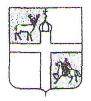 Администрациямуниципального образования Красноармейский районУПРАВЛЕНИЕ ОБРАЗОВАНИЯКрасная ул., д.110, станица Полтавская, Краснодарский край, 353800тел.: (86165) 3-11-56, факс (86165) 3-33-64ОКПО 02100131 ОГРН 1022304036501ИНН 2336011427 КПП 233601001E-mail: uo@krsrm.kubannet.ru  от___17.05.2017__№ 771__________на №_____________от _______________Министерство образования науки  и молодежной политикиКраснодарского края 